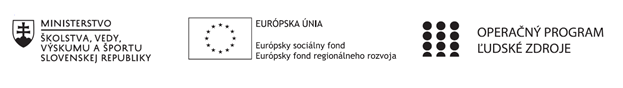 Správa o činnosti pedagogického klubu PREZENČNÁ LISTINAMiesto konania stretnutia:     Gymnázium Hlinská 29, ŽilinaDátum konania stretnutia:	19.12..2022 Trvanie stretnutia:           od 16.00 hod	do 19.00 hod	Zoznam účastníkov/členov pedagogického klubu:Prioritná osVzdelávanieŠpecifický cieľ1.1.1 Zvýšiť inkluzívnosť a rovnaký prístup ku kvalitnému vzdelávaniu a zlepšiť výsledky a kompetencie detí a žiakovPrijímateľGymnáziumNázov projektuGymza číta, počíta a bádaKód projektu  ITMS2014+312011U517Názov pedagogického klubu BIOGYMZADátum stretnutia  pedagogického klubu19.12.2022   Miesto stretnutia  pedagogického klubuGymnáziumMeno koordinátora pedagogického klubuMgr. Gabriela ČornáOdkaz na webové sídlo zverejnenej správywww.gymza.skManažérske zhrnutie:kľúčové slová: Globálne vzdelávanie, Corint,, Coach 7 Lite, digitálna kompetencia, aplikácie, edukačný proces, tvorba vyučovacej hodiny, dobrovoľníctvo, medzipredmetové vzťahykrátka anotácia:  Členky prešli spoločne školením používania programov Corint a Coach 7 Lite, V klube sme opätovne prešli možnosti globálneho vzdelávania Global Education Network Europe – GENE a analyzovali sme profesijné digitálne kompetencie vzdelávania v procese výučby biológie. Prehodnotili sme aktivity programu   dobrovoľníctva ako Digi Peers, Európsky zbor solidarity, Žilinské dobrovoľnícke centrum, Cesta k podnikaniu, Bee volunteer a iné. Prepojili sme možnosť oboznámiť študentov s aktuálnou činnosťou a prepojiť to s vyučovaním scenára hodiny na úrovni globálneho vzdelávania.Hlavné body, témy stretnutia, zhrnutie priebehu stretnutia: V Klube BIOGYMZA sme spoločne v  nasledujúcich bodoch rozoberali problematiku globálneho vzdelávania a inovačné formy, metódy a digitálne kompetencie.Úvodné oboznámenie sa s obsahom.Rekapitulácia informácií o Globálnom vzdelávaní.Tvorba vyučovacej hodiny.Aplikácie Corint a Coach 7 Lite.Aktivity na škole a súťaže.Zhrnutie  a závery.Návrh scenára vyučovacej hodiny k vybranej téme globálneho vzdelávania za využitia aplikácií a inovatívnych učebných metód. Téma:   Globálne vzdelávanie a environmentálne problémy – na hodinách biológieRočník: 1. ročník, GymnáziumVyučovacie metódy: frontálne opakovanie, motivačný rozhovor, práca s učebnicou, práca s otázkami a prezentáciouVyučovacie pomôcky: učebnice biológie, literatúra, lamináty, prezentácia, aplikácie, obrázky – týkajúce sa  globálneho vzdelávaniaVýchovné ciele: uvedomiť si nebezpečenstvo vyplývajúce z environmentálnych problémovVzdelávacie ciele: Hlavný cieľ:  -         Žiak vie, že environmentálne problémy vo svete vyvolávajú ďalekosiahle globálne zmeny, ktoré zasahujú do hospodárskej, územnej, politickej sféry života (zasiahne takmer všetky oblasti ľudského života).Vedľajšie ciele:-         Žiak vie charakterizovať podstatné príčiny vzniku environmentálnych problémov v regióne-         Žiak vie rozlíšiť príčinu a zámienku vzniku problému -         Žiak vie vysvetliť pojem ako fotochemické procesy ozónu-    Žiak vie vymenovať najvýznamnejšie problémy spojené globálnym vzdelávaním a environmentálnymi problémami Štruktúra hodiny Organizačná časť- pozdrav, evidencia neprítomnosti                              Slovné oboznámenie žiakov s cieľom a štruktúrou hodiny.Motivačná fázaPomôcky: učebnica, lamináty a obrazy procesov, prezentácia, aplikácie CorintHodina sa začne motivačným rozhovorom – hromadným ústnym opakovaním učiva z informácií, ktoré študenti poznajú a majú skúsenosť. Kladené otázky smerujú k informáciám predchádzajúcich skúseností a poznatkov žiakov.     - Kým prejdeme na nové učivo, najskôr si spoločne zopakujeme poznatky v danej oblasti ako ozónová diera, swap, kyslé dažde, skleníkový efekt, utečenecká kríza, zdroje energie a ich dopad,....Správnosť odpovedí budem neustále kontrolovať, komparácia je možná aj s internetovými správami a článkami.     - Aké prepojenia migračných trás poznáme a analyzujme ich dôvody vzniku chronologicky na prelome 20. storočia až po súčasnosť?Spoločne si pozrieme prezentáciu, na ktorej sú zaznačené krajiny, ktoré súvisia s migráciou a spomínanou problematikou.     - Čo výrazne ovplyvnilo život spoločnosti v súvislosti s environmentálnymi problémami?      - Čo rozumiete pod pojmom swap? Po zodpovedaní motivujúcich otázok prejdem k téme hodiny.Po splnení motivácie prejdem do druhej fázy hodiny.Expozičná fáza – expozícia nového učivaŽiaci sa v tejto fáze oboznámia s novými informáciami a na základe cieľavedomého pôsobenia učiteľa a vlastnej aktívnej účasti si osvoja nové poznatky. Do expozičnej časti zapojím aktivizujúce otázky a  názorné pomôcky - obrázky týkajúce sa Environmentálnej problematiky.-         počas výkladu zadávam aktivizujúce otázky -         na tabuľu sa urobí stručný zápis zo základných pojmov-     súbežná práca s prezentáciou, laminátmi a obrázkami-     brainstorming pojmov na tabuľuFixačná a diagnostická fázaPočas týchto fáz si spoločne zopakujeme  a upevníme učebný materiál, prostredníctvom kladených otázok si preverím osvojené poznatky, či študenti pochopili jednotlivé súvislosti, fakty, informácie.Otázky na opakovanie budem zadávať náhodne vybraným študentom ako napr.:-         Vymenuj najvýznamnejšie dôsledky vplyvu prechodu UV žiarenia cez ozónovú dieru.-         Ako prebiehala migračná vlna a čo zo sebou prináša, dôsledky a dôvody.-         Ktoré slovenské oblasti a regióny najviac zasiahli spomínané environmentálne problémy?-         Ako prebiehajú procesy prevencie v prípade niektorých z nich?-         Ktoré nové problémy vyvstávajú z nesprávnych postojov a rozhodnutí? Zadanie domácej úlohy (aplikačná fáza)Žiakom zadám na domácu úlohu dve Otázky na zamyslenie. Majú nad nimi porozmýšľať a svoje odpovede - úvahy - si zapísať do zošita. Na začiatku nasledujúcej si odpovede skontrolujeme a náhodne vyvolaní študenti budú ohodnotení známkou.1.      Ktorá časť environmentálnych problémov sa priamo dotýka tvojho regiónu, popíš jeho prepojenie na konkrétny jav?2.       Ako vplývala tvoja individuálna činnosť na spomínané problémy? Uveď riešenia.Prostredníctvom vhodnej softvérovej aplikácie Corint, Coach 7 Lite a nástrojov cloudového riešenia podporujúcich aktivizáciu a pozornosť žiakov na vyučovacej hodine môžeme opätovne sumarizovať poznatky.Globálne vyučovanie má svoje využitie vo všetkých vyučovacích predmetoch a na všetkých stupňoch škôl. Závisí len od samotných učiteľov či budú tento prostriedok využívať pre aktivizovanie žiakov vo vyučovacom procese aj environmentálnych problémov. Učiteľ má v súčasnej dobe k dispozícii množstvo zdrojov, širokú škálu nápadov ktoré môže využiť  v pracovnom procese a tým aktivizovať žiaka. Preukázať sa ako tvorivo a kreatívne mysliaca osobnosť, ktorá si uvedomuje, akých študentov má v triede, pozná ich záujmy a vie prostredníctvom čoho ich môže zaujať, inšpirovať, koncentrovať ich pozornosť na spomínané problémy. Aj naďalej v priebehu bežnej edukácie budeme študentov viesť k zdrojom a aplikáciám, aby sa rozvíjala digitálna kompetencia a skúsenosť s problematikou environmentálnej záťaže. Závery a odporúčania:Spoločne sme v závere pristúpili k týmto bodom:Presadzovať sa za aktívne používanie globálneho vzdelávania nielen medzi predmetovo ale hlavne v biológii.Zamerať sa na environmentálnu problematiku vychádzajúcu z globálneho vzdelávania.Využívať vo vzdelávaní aplikácie ako Corint, Coach 7 lite, ktoré smeruje k digitálnemu učeniu.Pokračovať v smerovaní globálneho vzdelávania je rozvíjať hodnoty založené na znalostiach globálnych otázok a príslušné zručnosti s cieľom budovať postoje k zodpovednému globálnemu občianstvu na individuálnej a kolektívnej úrovni.Rozširovať profesijné digitálne zručnosti o schopnosti efektívne využívať nástroje softvérovej aplikácie systému cestou tvorby environmentálnych edukačných aktivítPri edukácii vyučujúce vytvárajú pocit vzájomnej podpory a potrebu zúčastňovať sa na spoločných rozhodnutiach pri skupinových úlohách.Venovať sa príprave pre problémové úlohy vyplývajúce z globálneho vzdelávania.Vypracoval (meno, priezvisko)PaedDr. Žaneta OndrušováDátum19.12.2022PodpisSchválil (meno, priezvisko)Mgr. Gabriela ČornáDátum19.12.2022PodpisPrioritná os:VzdelávanieŠpecifický cieľ:1.1.1 Zvýšiť inkluzívnosť a rovnaký prístup ku kvalitnému vzdelávaniu a zlepšiť výsledky a kompetencie detí a žiakovPrijímateľ:GymnáziumNázov projektu:Gymza číta, počíta a bádaKód ITMS projektu:312011U517Názov pedagogického klubu:BIOGYMZAč.Meno a priezviskoPodpisInštitúcia1. Bc. Ing.  Jarmila TuroňováGymnázium Hlinská 292.PaedDr. Katarína KitašováGymnázium Hlinská 293.Mgr. Gabriela ČornáGymnázium Hlinská 294.PaedDr. Žaneta OndrušováGymnázium Hlinská 29